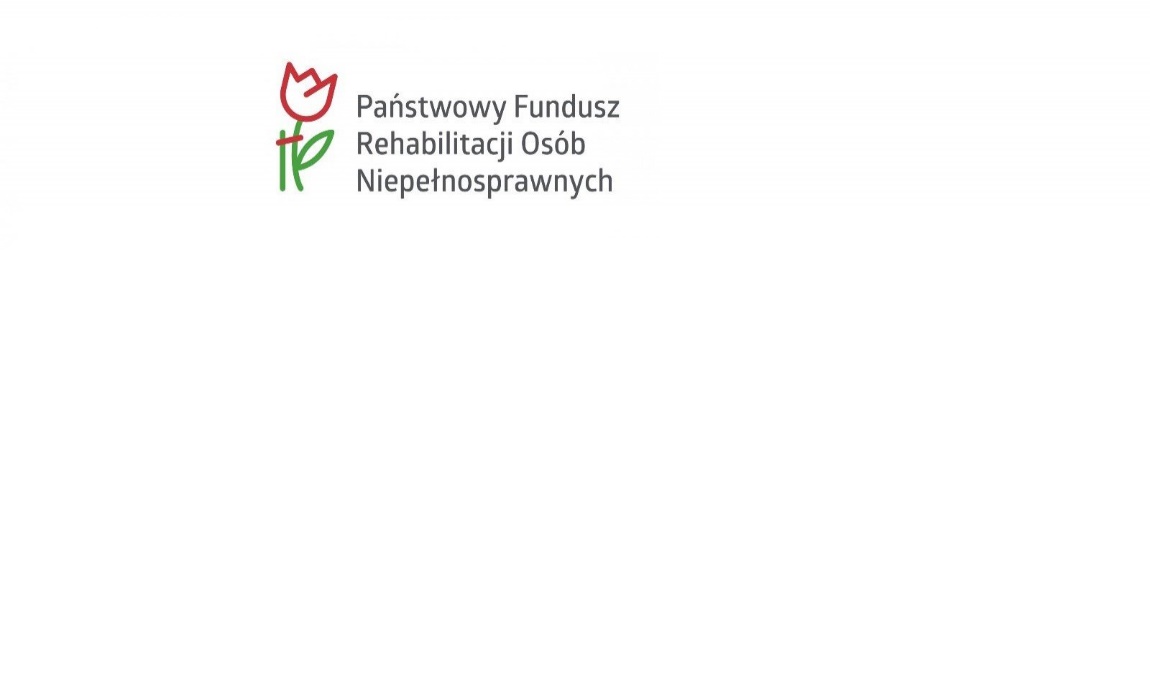 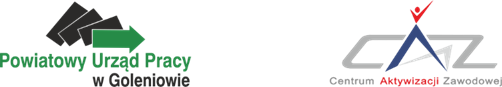 WNIOSEK OSOBY NIEPEŁNOSPRAWNEJ POSZUKUJĄCEJ PRACY NIEPOZOSTAJĄCEJ W ZATRUDNIENIU NA SZKOLENIE FINANSOWANE Z PAŃSTWOWEGO FUNDUSZU REHABILITACJI OSÓB NIEPEŁNOSPRAWNYCHPowiatowy Urząd Pracy w Goleniowie Na podstawie ustawy z dnia z dnia 27 sierpnia 1997 r. o rehabilitacji zawodowej i społecznej oraz zatrudnianiu osób niepełnosprawnych, (tj. Dz. U. z 2021 r., poz. 573), ustawy z dnia 20 kwietnia 2004 r. o promocji zatrudnienia i instytucjach rynku pracy (tj. Dz. U. z 2022 r. poz. 690) oraz rozporządzenia MP i PS z dnia 22 maja 2014 r. w sprawie szczegółowych warunków realizacji oraz trybu i sposobów prowadzenia usług rynku pracy (Dz. U. z 2014 r., poz. 667).I.WYPEŁNIA OSOBA ZAINTERESOWANA UCZESTNICTWEM W SZKOLENIUOŚWIADCZAM (właściwe zakreślić):Nie uczestniczyłem/-łam w szkoleniu finansowanym ze środków Funduszu Pracy na podstawie skierowania z powiatowego urzędu pracy w okresie ostatnich 3 lat;Uczestniczyłem/-łam w szkoleniu finansowanym ze środków Funduszu Pracy na podstawie skierowania z powiatowego urzędu pracy w okresie ostatnich 3 lat  …………………………………………….  Koszt szkolenia wyniósł:  ……………………… zł.                                (nazwa Urzędu)      Oświadczam, że zapoznałem/-łam  się z klauzulą informacyjną dot. przetwarzania danych osobowych,    znajdującą się na stronie internetowej www.pupgoleniow.pl, w zakładce: „Urząd Pracy” → „Ochrona danych osobowych”                                                                                                               …..………………..……………….                                                                                                                             Data i podpis WnioskodawcyII.WYPEŁNIA POWIATOWY URZĄD PRACY W GOLENIOWIEWyrażam zgodę / nie wyrażam zgody* na sfinansowanie kosztów szkolenia.                                                                             …….….……………………..….…………………………..     				                (data, podpis Dyrektora Powiatowego Urzędu Pracy)*niepotrzebne skreślić.Nazwisko i imię PESEL  Adres zameldowaniaAdres korespondencyjnyNr telefonu ( warunek konieczny), e-mailNazwa szkoleniaWskazana instytucja szkoleniowaUzasadnienie celowości szkolenia, oczekiwania w zakresie wiedzy i umiejętności w związku z wnioskowanym szkoleniemWnioskodawca uzasadnił celowość szkolenia poprzez:dołączenie „Oświadczenia pracodawcy o zamiarze zatrudnienia osoby po ukończeniu szkolenia” (Formularz A) + uzasadnienie własne.dołączenie „Oświadczenia o zamiarze podjęcia/wznowienia działalności gospodarczej po ukończeniu szkolenia” (Formularz B) + uzasadnienie własne.jedynie własnym uzasadnieniem.Opinia Doradcy Klienta dot. zasadności wyboru szkolenia /określenie predyspozycji wnioskodawcy do wykonywania zawodu, który uzyska w wyniku szkolenia/analiza ofert pracy zgłaszanych przez pracodawców na lokalnym rynku pracy/ Osoba uprawniona spełnia / nie spełnia* określone ustawą warunki do sfinansowania kosztów szkolenia:warunki z art. 38 ust. 1 ustawy z dnia 27 sierpnia 1997 r. o rehabilitacji zawodowej i społecznej oraz zatrudnianiu osób niepełnosprawnych:-	brak kwalifikacji zawodowych*), - konieczność zmiany kwalifikacji w związku z brakiem propozycji odpowiedniego zatrudnienia*), - utrata zdolności do wykonywania pracy w dotychczas wykonywanym zawodzie*), warunek z art. 40  ust. 1 pkt 2 ustawy z dnia 27 sierpnia 1997 r. o rehabilitacji zawodowej i społecznej oraz zatrudnianiu osób niepełnosprawnych .                   OPINIA  :    □  POZYTYWNA     □   NEGATYWNA                                                             data i podpis pracownika :              